Інформація про розгляд звернень.Управління Державної служби якості освіти у Черкаській областіздійснює розгляд звернень відповідно до Закону України "Про зверненнягромадян" з питань якості організації освітнього процесу, дотриманнявимог законодавства у сфері освіти, забезпечення прав учасниківосвітнього процесу.У зверненні має бути зазначено прізвище, ім'я, по батькові, місцепроживання заявника (-ів), викладено суть порушеного питання,зауваження, пропозиції, заяви чи скарги, прохання чи вимоги. Письмовезвернення повинно бути підписано заявником (заявниками) із зазначеннямдати. В електронному зверненні також має бути зазначено електроннупоштову адресу, на яку заявнику може бути надіслано відповідь, абовідомості про інші засоби зв’язку з ним. Застосування електронногоцифрового підпису при надсиланні електронного звернення невимагається.Форма електронного звернення  https://bit.ly/3xVYS6RНаші контакти для усних і письмових звернень.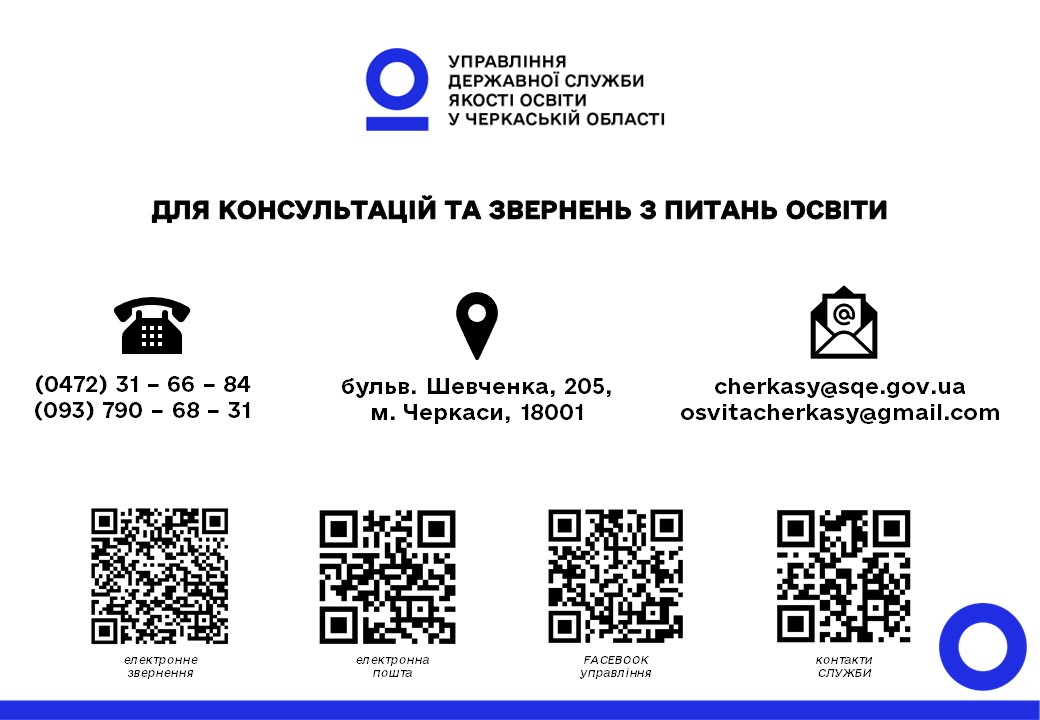 